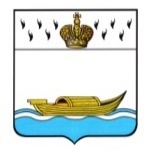 АДМИНИСТРАЦИЯВышневолоцкого городского округаПостановлениеот 19.08.2020                                                                                                   № 313г. Вышний ВолочекОб утверждении Порядка учета детей, подлежащих обучению по общеобразовательным программам начального общего, основного общего и среднего общего образования на территории муниципального образования Вышневолоцкий городской округ Тверской областиВ соответствии с Федеральным законом от 29 декабря 2012 года № 273-ФЗ «Об образовании в Российской Федерации», Федеральным законом от 24 июня 1999 года № 120-ФЗ «Об основах системы профилактики безнадзорности и правонарушений несовершеннолетних», Уставом муниципального образования Вышневолоцкого городского округа:Утвердить Порядок учета детей, подлежащих обучению по общеобразовательным программам начального общего, основного общего и среднего общего образования на территории муниципального образования Вышневолоцкий городской округ Тверской области (прилагается).Признать утратившим силу  Постановление Мэра города Вышний Волочек Тверской области от 16.01.2015 № 7 «Об утверждении Порядка учета детей, подлежащих обучению по общеобразовательным программам начального общего, основного общего и среднего общего образования на  территории города Вышний Волочек»Контроль за исполнением настоящего постановления возложить на Первого заместителя Главы Администрации Вышневолоцкого городского округа О.Е. Калинину.Настоящее постановление вступает в силу с момента его подписания и подлежит официальному опубликованию в газете «Вышневолоцкая правда» и размещению на официальном сайте муниципального образования Вышневолоцкий городской округ в информационно-телекоммуникационной сети «Интернет».Глава Вышневолоцкого городского округа                                                    Н.П. РощинаПорядок учета детей,подлежащих обучению по общеобразовательным программам начального общего, основного общего и среднего общего образованияна территории муниципального образованияВышневолоцкий городской округ Тверской областиОбщие положения1. Настоящий Порядок учета детей, подлежащих обучению по общеобразовательным программам начального общего, основного общего и среднего общего образования на территории муниципального образования Вышневолоцкий городской округ Тверской области (далее- Порядок) разработан в соответствии с Федеральным законом от 29.12.2012 года №273-ФЗ «Об образовании в Российской Федерации», Федеральным законом от 24.06. 1999 № 120-ФЗ «Об основах системы профилактики безнадзорности и правонарушений несовершеннолетних».1.2. Порядок определяет осуществление ежегодного учета детей, подлежащих обучению в муниципальных общеобразовательных организациях Вышневолоцкого городского округа Тверской области, реализующих образовательные программы начального общего, основного общего и среднего общего образования (далее- учет), и взаимодействие органов, учреждений и организаций, участвующих в проведении учета детей.1.3. Ежегодному персональному учету подлежат все дети от 6,5 лет до 18 лет, не имеющие общего образования, проживающие (постоянно или временно) или пребывающие на территории Вышневолоцкого городского округа Тверской области независимо от наличия (отсутствия) регистрации по месту жительства (пребывания) в целях обеспечения их конституционного права на получение образования.1.4. Выявление и учет детей, не получающих общего образования, осуществляется в рамках взаимодействия органов и учреждений системы профилактики безнадзорности и правонарушений несовершеннолетних совместно с заинтересованными лицами и организациями в соответствии с действующим законодательством.1.5. Информация по учету детей, собираемая в соответствии с настоящим Порядком, подлежит сбору, передаче, хранению и использованию в порядке, обеспечивающим ее конфиденциальность, в соответствии с требованиями Федерального закона от 27.07.2006 № 149-ФЗ «Об информации, информационных технологиях и о защите информации». Не допускается передача информации по каналам Интернет и другим способом, который может нарушить ее конфиденциальность. Организация работы по учету детей2.1. Организацию работы по учету детей школьного возраста осуществляет Управление образования администрации Вышневолоцкого городского округа (далее- Управление образования).2.2. В целях соблюдения конституционных прав граждан на получение общедоступного общего образования Постановлением Администрации Вышневолоцкого городского округа за муниципальными бюджетными общеобразовательными организациями закрепляются определенные территории (далее- закрепленная территория).2.3. Учету подлежат следующие категории детей: - дети, подлежащие обучению по образовательным программам начального, общего, основного общего и среднего общего образования;- дети, обучающиеся в образовательных организациях;- дети, зачисленные в общеобразовательные организации и отчисленными из образовательных организаций в течении текущего учебного года и летнего периода;- дети с ограниченными возможностями здоровья, дети-инвалиды;- дети, не получившие общего образования и не обучающие в общеобразовательной организации до достижения возраста восемнадцати лет- дети, обучающиеся в других общеобразовательных организациях, но проживающие на закрепленной территории данной общеобразовательной организации;- дети, обучающиеся в общеобразовательных организациях, но не посещающие занятия или систематически их пропускающие без уважительных причин;- дети, отчисленные из общеобразовательных организаций в связи с досрочным прекращением образовательных отношений и продолжающие обучение в вечерней (сменной) общеобразовательной школе или получающие среднее профессиональное образование до достижения возраста восемнадцати лет;- дети, зарегистрированные по месту пребывания или месту жительства или проживающие без регистрации в Вышневолоцком городском округе Тверской области.2.4. Учет осуществляется путем формирования электронного банка данных детей, подлежащих обучению в муниципальных образовательных организациях, реализующих программы начального общего, основного общего и среднего общего образования (далее- Банк данных), который формируется и находится в Управлении образования.2.5. В учете принимают участие:- муниципальные образовательные организации, реализующие программы начального общего, основного общего и среднего общего образования (далее общеобразовательные организации);- комиссии по делам несовершеннолетних и защите их прав при Администрации Вышневолоцкого городского округа;- ГБУЗ Тверской области «Вышневолоцкая ЦРБ»- ГБУ «Комплексный центр социального обслуживания населения» Вышневолоцкого городского округа;- отдел по делам несовершеннолетних Межмуниципального отдела МВД России «Вышневолоцкий».- иные организации и учреждения, имеющие информацию о детях, проживающих на территории Вышневолоцкого городского округа и не получающих образование соответствующего уровня.2.6. Источниками формирования Банка данных служат:2.6.1. Данные общеобразовательных организаций о детях:- обучающихся в данной общеобразовательной организации вне зависимости от места их проживания;- не получающих образование по состоянию здоровья, проживающих на территории, закрепленной за даннoй общеобразовательной организацией; - не имеющих общего образования и не обучающихся в нарушение закона: не посещающих или систематически пропускающих по неуважительным причинам учебные занятия.2.6.2. Данные комиссии по делам несовершеннолетних и защите их прав при Администрации Вышневолоцкого городского округа Тверской области.2.6.3. Данные ГБУЗ Тверской области «Вышневолоцкая ЦРБ» о детском населении, в том числе о детях, не зарегистрированных по месту жительства, но фактически проживающих на территории  Вышневолоцкого городского округа, о детях с ограниченными возможностями здоровья, детях-инвалидах.2.6.4. Данные ГБУ «Комплексный центр социального обслуживания населения» Вышневолоцкого городского округа.2.6.5. Данные отдела по делам несовершеннолетних Межмуниципального отдела МВД России «Вышневолоцкий».2.6.6. Данные отдела по вопросам миграции Межмуниципального отдела МВД России «Вышневолоцкий».2.7. Данные о детях, получаемые в соответствии с пунктом 2.6 настоящего Порядка, оформляются списками, сформированными в алфавитном порядке по годам рождения (Приложение1 к Порядку). Указанные сведения представляются в Управление образования в электронном виде и на бумажном носителе, заверенные подписью руководителя организации и печатью организации. 2.8. Управление образования:2.8.1. Осуществляет учет детей от 6,5 до 18 лет, проживающих на территории Вышневолоцкого городского округа, подлежащих обучению по образовательным программам начального общего, основного общего и среднего общего образования.2.8.2. Осуществляет организационное и методическое руководство работой по учету детей.2.8.3. Ведет учет детей, не посещающих или систематически пропускающих по неуважительным причинам учебные занятия в общеобразовательных организациях.2.8.4. Принимает от организаций и учреждений, указанных в п.2.5. настоящего Порядка, сведения о детях, составленные в соответствии с требованиями п. 2.7. настоящего Порядка, и формирует Банк данных.2.8.5. Запрашивает у организаций и учреждений, указанных в п. 2.5. настоящего Порядка, сведения о детях, подлежащих обучению по образовательным программам начального общего, основного общего и среднего общего образования.2.8.6. Анализирует сведения о детях, выбывших из образовательных организаций, реализующих программы общего образования.2.8.7. Принимает меры к устройству детей, не получающих общего образования, в муниципальные общеобразовательные организации.2.8.8. Контролирует устройство на обучение детей, подлежащих обучению в муниципальных общеобразовательных организациях, но не получающих общего образования, вносит соответствующие изменения в Банк данных.2.8.9. Осуществляет анализ ведения документации по учету детей (книги приказов о зачислении и отчислении обучающихся, алфавитные книги, классные журналы, личные карты обучающихся) в общеобразовательных организациях.Организация учета детей в общеобразовательных организацияхОбщеобразовательные организации:3.1.1 Ежегодно организуют и осуществляют текущий учет детей в возрасте от 6,5 до 18 лет, проживающих на закрепленной территории, используя для этого данные источников, указанные в п. 2.5. настоящего Порядка, а также данные иных источников.3.1.2 Организует на закрепленных территориях работу по учету детей, выявлению и возвращению в общеобразовательные организации детей, не посещающих общеобразовательные организации и не получающих общее образование.3.1.3 Ежегодно на 5 сентября текущего года осуществляют сверку данных о детях, подлежащих обучению по общеобразовательным программам начального общего, основного общего и среднего общего образования, и проживающих на закрепленной территории. 3.1.4 Ведет документацию по учету детей (книги приказов о зачислении и отчислении обучающихся, алфавитные книги, классные журналы, личные карты обучающихся).3.1.5 Предоставляют в Управление образования не позднее 10 сентября текущего года списки детей, обучающихся в данной общеобразовательной организации по состоянию на 5 сентября текущего года в электронном виде и на бумажном носителе по установленной форме.3.1.6 Запрашивают информацию у других муниципальных общеобразовательных организаций о детях, проживающих на закрепленной за данной муниципальной общеобразовательной организацией территории, получающих образование в других общеобразовательных организациях. 3.1.7 Ведут учет обучающихся, не посещающих или систематически пропускающих по неуважительным причинам занятия. Сведения об указанной категории обучающихся, оформление в соответствии с требованиями пункта 2.5 настоящего Порядка, представляются общеобразовательными организациями в Управление образования ежемесячно до 30-го числа текущего месяца по установленной форме (приложение 2 к Порядку).3.1.8 Информирует Комиссию по делам несовершеннолетних и защите их прав при Администрации Вышневолоцкого городского округа Тверской области о детях, прекративших обучение.3.1.9 Обеспечивает хранение списков детей, подлежащих обучению, и иной документации по учету детей и движению учащихся до получения ими общего образования.3.1.10 Принимают на обучение детей, не получающих общего образования, выявленных в ходе работы по учету детей.3.1.11 Обеспечивают надлежащую защиту сведений, содержащих персональные данные о детях, в соответствии с требованиями Федерального закона от 27.07.2006 № 152-ФЗ «О персональных данных»3.2. Сведения о детях, принимаемых в муниципальные общеобразовательные организации или выбывающих из них в течении учебного года и в летний период, предоставляются в Управление образования по состоянию на 5 сентября по установленной форме (Приложение 3 к Порядку).3.3. Ежегодно в период до 5 октября текущего года Управление образования осуществляет сверку Единой базы данных с данными фактического списочного учета  обучающихся в муниципальных общеобразовательных организациях по итогам проверки приема детей и детей, фактически приступивших к обучению в данном учебном году. 3.4. В случае выявление семей, препятствующих получению своими детьми образования и (или) ненадлежащим образом выполняющих обязанности по воспитанию и обучению своих детей, муниципальные общеобразовательные организации:- незамедлительно принимает меры по взаимодействию с родителями (законными представителями) для организации обучения несовершеннолетних;- информирует об этом Комиссию по делам несовершеннолетних и защите их прав при Администрации Вышневолоцкого городского округа Тверской области для принятия мер воздействия в соответствии с действующим законодательством;- информирует Управление образования о выявленных детях и принятых мерах по организации обучения для указанных детей (с какого числа, какой класс, форма обучения).Взаимодействие между Управлением образования и иными организациями и учреждениями по вопросу учета детей, подлежащих обучению по образовательным программам начального общего,основного общего и среднего общего образования4.1 При отсутствии ограничений, установленных действующим законодательством и иными нормативными правовыми актами Российской Федерации и Тверской области, организации и учреждения, расположенные на территории  Вышневолоцкого городского округа Тверской области и обладающие информацией о детях, подлежащих обучению в муниципальных общеобразовательных организациях, но не получающих общего образования, осуществляют передачу информации в рамках своей компетенции о таких детях в Управление образования. 4.2 Управление образования при получении информации принимает исчерпывающие меры по уточнению сведений о детях, проживающих на территории Вышневолоцкого городского округа Тверской области и не получающих общего образования. При подтверждении информации указанные дети вносятся в Банк данных и совместно с руководителями муниципальных общеобразовательных организаций, Комиссией до делам несовершеннолетних  и защите их прав при Администрации Вышневолоцкого городского округа Тверской области, органами социальной защиты населения предпринимаются все необходимые меры в рамках действующего законодательства для получения такими детьми  общего образования.4.3 По запросу Управления образования информация о детях, проживающих на территории Вышневолоцкого городского округа, предоставляется организациями и учреждениями, указанными в пункте 2.5 настоящего Порядка.Глава Вышневолоцкого городского округа                                                   Н.П. РощинаПриложение 1К Порядку учета детей, подлежащих обучению по образовательнымпрограмма начального, общегоосновного общего и среднего общего,образования на территории Вышневолоцкого городского округаФорма электронного банка детей подлежащих обучению в муниципальных общеобразовательных организациях, реализующих программы начального общего, основного общего и среднего общего образования, проживающих на территории Вышневолоцкого городского округа(указать наименование общеобразовательной организации, направляющей сведения)Руководитель общеобразовательной организации ______________________                     __________________________                                                                                                    (подпись)                                                        (ФИО)М.ППриложение 2К Порядку учета детей , подлежащих обучению по образовательнымпрограмма начального, общегоосновного общего и среднего общего,образования на территории Вышневолоцкого городского округаСведения об обучающихся, не посещающих или систематически пропускающих по неуважительным причинам занятия в общеобразовательной организации, или находящихся на учете по состоянию на ___________(указать наименование образовательной организации, направляющей сведения)Сведения об обучающихся, не посещающих или систематически пропускающих по неуважительным причинам занятияСведения обучающихся находящихся на учетеРуководитель общеобразовательной организации ______________________                     __________________________                                                                                                    (подпись)                                                        (ФИО)М.П.Приложение 3К Порядку учета детей , подлежащих обучению по образовательнымпрограмма начального, общегоосновного общего и среднего общего,образования на территории Вышневолоцкого городского округаСведения о движении обучающихся____________________________________________________________________________________________________________(указать наименование общеобразовательной организации)Руководитель общеобразовательной организации ______________________                     __________________________                                                                                                    (подпись)                                                        (ФИО)М.П.Приложение к Постановлению Администрации Вышневолоцкого городского округаот 19.08.2020 № 313№ппСведения о несовершеннолетнихСведения о несовершеннолетнихСведения о несовершеннолетнихДата рождения00.00.0000Дата рождения00.00.0000Дата рождения00.00.0000Домашний адрес (место постоянного проживания родителей (законных представителей))Домашний адрес (место постоянного проживания родителей (законных представителей))Домашний адрес (место постоянного проживания родителей (законных представителей))Домашний адрес (место постоянного проживания родителей (законных представителей))Образовательная организацияОбразовательная организацияОбразовательная организацияОбразовательная организацияДополнительная информация№ппФамилияИмяОтчествочисломесяцгодНаселенный пунктУлица№ дома№ КвартирыНаселенный пункт (место нахождения образовательной организации)Сокращенное название образовательной организацииСокращенное название образовательной организацииКлассПол ребенка12345678910111213141415№ п/пФамилия, имя, отчество ребенкаКлассДата рожденияКоличество пропусков (уроков)Адрес места жительства/пребывания: постоянно, временно, на какой срокФИО РодителейМесто работы родителейПричина пропусковПринимаемые меры12345678910№ п/пФамилия, имя, отчество ребенкаДата рожденияКлассГде обучается (обучался)Адрес места жительства/пребывания: постоянно, временно, на какой срокДата постановки на учетПричина постановки на учетДата и причина выбытияДата и причина снятия с учета12345678910№ п/п Ф.И.О.Обучающегося(полностью)Дата рожденияВыбылиВыбылиВыбылиПрибылиПрибылиПрибылиКлассПриказ о выбытии (основание)Куда выбыл(наименование общеобразовательной организации, ее местонахождение, подтверждение)Куда прибыл(наименование общеобразовательной организации, ее местонахождение)Приказ о прибытииКласс123456789